         AULA 14 REMOTA - SEQUÊNCIA DIDÁTICA 02 – EDUCAÇÃO FÍSICA  1º ANO – 24/05 A 28/05. NOME DA ATIVIDADE: BALÃO COM BASTÃO	PARA ESTA ATIVIDADE SERÁ PRECISO DE UM BASTÃO E UM BALÃO QUE NÃO TIVER BALÃO PODE ESTAR FAZENDO COM UMA SACOLINHA DE PLÁSTICO. NESTA ATIVIDADE VOCÊS PODEM REALIZAR INDIVIDUAL OU EM DUPLAS REALIZANDO UMA COMPETIÇÃO, DEVERÁ BATER NO BALÃO COM O BASTÃO SEM DEIXA-LO CAIR QUEM SEGURAR MAIS O BALÃO MARCA UM PONTO IRÃO REALIZAR VÁRIAS VEZES. NO GRUPO DO WHATSAPP IRÁ UM VÍDEO EXPLICATIVO DA ATIVIDADE. DURAÇÃO: 30 MINUTOS.	FAVOR MANDAR VÍDEOS OU FOTOS NO WHATSSAP DA PROFESSORA PARA AVALIAÇÃO.Escola Municipal de Educação Básica Augustinho Marcon.Catanduvas, maio de 2021.Diretora: Tatiana Bittencourt Menegat. Assessora Técnica Pedagógica: Maristela Apª. Borella Baraúna.Assessora Técnica Administrativa: Margarete Petter Dutra.Professora: Gabriela Abatti. Aluno(a): _____________________________________________Disciplina: Educação FísicaTurma: 1º ano.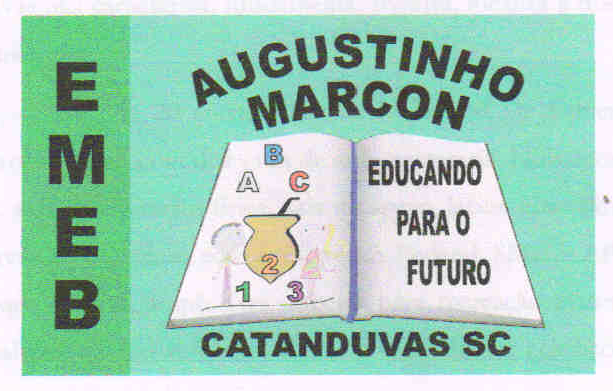 